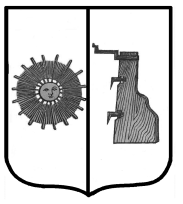 	проектРоссийская ФедерацияНовгородская областьБоровичский район СОВЕТ ДЕПУТАТОВ  ОПЕЧЕНСКОГО  СЕЛЬСКОГО ПОСЕЛЕНИЯ                                                                          РЕШЕНИЕ00.07.2023г.  № 00с. Опеченский ПосадО внесении изменений в Правила благоустройства территории Опеченского сельского поселения   В соответствии с Федеральным законом от 6 октября 2003 года № 131-ФЗ «Об общих принципах организации местного самоуправления в Российской Федерации», Федеральным законом РФ от 10.01.2002 № 7-ФЗ «Об охране окружающей среды, постановлением Главного государственного санитарного врача РФ № 3 от 28.01.2021, протеста Боровичской межрайонной прокуратуры от 30.06.2023 № 7-2-2023/Прдп424-23-20490003, Совет депутатов Опеченского сельского поселения       РЕШИЛ:      1. Внести  в решение Совета депутатов Опеченского сельского поселения от 20.04.2022 г. № 79 «Об утверждении Правил благоустройства территории Опеченского сельского поселения» следующие изменения:      1.1. пункт 4.1 абзац 5 читать в новой редакции:    Владелец контейнерной и (или) специальной площадки обеспечивает проведение уборки, дезинсекции  и дератизации  контейнерной и (или) специальной площадки в зависимости от температуры наружного воздуха, количества контейнеров на площадке, расстояния до нормируемых объектов в соответствии с приложением N 1 к Санитарным правилам.Не допускается промывка контейнеров и (или) бункеров на контейнерных площадка    2. Опубликовать настоящее решение в бюллетене «Официальный вестник Опеченского сельского поселения» и разместить на официальном сайте Администрации Опеченского сельского поселения.    3. Настоящее решение вступает в силу с момента  опубликования.Глава сельского поселения                                С.В.ПанфиловаПриложение N 1
к СП 2.1.3684-21Санитарно-противоэпидемические (профилактические) мероприятия при эксплуатации контейнерных и специальных площадокРасстояние от объектов нормированияКоличество контейнеров на площадке, в том числе для КГОКратность промывки и дезинфекции контейнеров и контейнерной площадкиКратность вывоза отходовКратность профилактических дератизационных работКратность профилактических дезинсекционных работ (летом)Навес над мусоросборниками (за исключением бункеров)Контейнеры для ТКОКонтейнеры для ТКОКонтейнеры для ТКОКонтейнеры для ТКОКонтейнеры для ТКОКонтейнеры для ТКО20 метров и болеедо 5При температуре плюс 4°С и ниже -1 раз в 30 дней.При температуре плюс 5°С и выше - 1 раз в 10 днейПри температуре плюс 4°С и ниже -1 раз в 3 дня.При температуре плюс 5°С и выше - ежедневноПри температуре плюс 4°С и ниже -1 раз в 3 месяца.При температуре плюс 5°С и выше - ежемесячно2 раза в месяц-20 метров и более5-10При температуре плюс 4°С и ниже -1 раз в 30 дней.При температуре плюс 5°С и выше - 1 раз в 10 днейПри температуре плюс 4°С и ниже -1 раз в 3 дня.При температуре плюс 5°С и выше - ежедневноПри температуре плюс 4°С и ниже -1 раз в 3 месяца.При температуре плюс 5°С и выше - ежемесячно2 раза в месяц-от 15 до 20 метровдо 5При температуре плюс 4°С и ниже -1 раз в 20 дней.При температуре плюс 5°С и выше - 1 раз в 5 днейПри температуре плюс 4°С и ниже - ежедневно.При температуре плюс 5°С и выше - ежедневноПри температуре плюс 4°С и ниже - ежемесячно.При температуре плюс 5°С и выше - ежемесячноеженедельнообязательноБункеры для крупногабаритных отходовБункеры для крупногабаритных отходовБункеры для крупногабаритных отходовБункеры для крупногабаритных отходовБункеры для крупногабаритных отходовБункеры для крупногабаритных отходов15 метров и более-При температуре плюс 4°С и ниже -1 раз в 30 дней.При температуре плюс 5°С и выше - 1 раз в 10 днейПри температуре плюс 4°С и ниже - не реже 1 раза в 10 дней.При температуре плюс 5°С и выше - не реже 1 раза в 7 днейПри температуре плюс 4°С и ниже -1 раз в 3 месяца.При температуре плюс 5°С и выше - ежемесячно2 раза в месяц-Контейнеры для ТКО на территории зон рекреационного назначения (пляжей)Контейнеры для ТКО на территории зон рекреационного назначения (пляжей)Контейнеры для ТКО на территории зон рекреационного назначения (пляжей)Контейнеры для ТКО на территории зон рекреационного назначения (пляжей)Контейнеры для ТКО на территории зон рекреационного назначения (пляжей)Контейнеры для ТКО на территории зон рекреационного назначения (пляжей)Контейнеры для ТКО на территории зон рекреационного назначения (пляжей)50 метров и более от уреза водыДо 51 раз в 10 днейЕжедневноПри температуре плюс 4°С и ниже -1 раз в 3 месяца.При температуре плюс 5°С и выше - ежемесячно2 раза в месяцобязательно